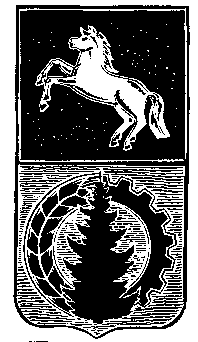 АДМИНИСТРАЦИЯ АСИНОВСКОГО  РАЙОНАПОСТАНОВЛЕНИЕот 20.03.2015                                                                                                                   №  555г. Асино                                                  Об определении мест,  для отбывания осужденными наказаний, в виде исправительных  работ на территории муниципального образования «Асиновский район» на 2015 год     В соответствии со статьей 50 Уголовного кодекса Российской Федерации, частью 1 статьи 39 Уголовно – исполнительного кодекса Российской Федерации,  на основании  части 3 статьи 19 Федерального закона от 6 октября 2003 года № 131- ФЗ «Об общих принципах организации местного самоуправления в Российской Федерации» ПОСТАНОВЛЯЮ:Определить согласованные с  филиалом по городу Асино ФКУ УИИ УФСИН России по Томской области места, для отбывания осужденными   наказаний,  в виде исправительных работ на территории муниципального образования «Асиновский район» на 2015 год, не имеющими основного места работы, в районе места жительства осужденного,  согласно приложению.Постановление администрации Асиновского района от 30.12.2014 № 3005 «Об определении перечня мест для отбывания осужденными наказаний в виде исправительных работ на территории муниципального образования «Асиновский район» на 2015 год» признать утратившим силу.    3. Настоящее постановление вступает в силу с даты его официального опубликования в средствах массовой информации и подлежит размещению  в информационно – телекоммуникационной сети «Интернет» на официальном сайте муниципального образования «Асиновский район».    4. Контроль за исполнением настоящего постановления возложить на заместителя Главы администрации Асиновского района по социальным вопросам О.В. Булыгину.   И. о. Главы Асиновского района                                                                         А. А. ЮрченкоПриложение к постановлениюадминистрации Асиновского районаот 20.03.2015 №  555 места,  для отбывания осужденными наказаний, в виде исправительных  работ на территории муниципального образования «Асиновский район» на 2015 год№ п/пНаименование предприятияАдресРуководительКоличество мест1.ООО «Сибирская тепловая компания»г. Асино,ул. Ивана -  Буева, 67В.П. Артемов32.ЗАО «РосКитИнвест»г. Асино,ул. Куйбышева, 1Пэн Гоцин23.ООО «Сибирская фанера»г. Асино, ул. Мичурина, 6/1, строение 8М.Н. Кувырзин24.КФК «Родничок»с. Вороно – Пашня,ул. Маркова, 1А.Н. Хоменков15.Филиал ЗАО «Аграрная группа»г. Асино,ул. Гончарова, 1А.В. Рыбский16.ООО «Томский лен»г. Асино, ул. Гончарова, 268Ю.Н. Катюк17.ООО «Молоко»с. Ново – Кусково,ул. Библиотечная, 6А.В. Курилёнок48.ООО «Ягодное»с. Ягодное,ул. Школьная, 1 гВ.В. Носков19.ООО «Сибирское молоко»с. ЯгодноеА.В. Курилёнок310.КФХ «Нива»с. Новониколаевка,ул. Центральная, 45Л.Н. Серов311.Сибирская Аграрная группа «Молоко»с. Больше - ДороховоА.В. Курилёнок312.ИП Селивёрстовд. Тихомировка, ул. Береговая, 34 аА.В. Селивёрстов213.МУП «Батуринское ЖКХ»с. Батурино, ул. Клубная, 34Ю.И. Палкин114.МУП «Новокусковские коммунальные системы»с. Ново – Кусково, ул. Школьная, 55И.В. Галанов115.ООО «Союз»д. Тихомировка, ул. Береговая, 36А.И. Береснев216.ООО «Сокол»г. Асино, ул. Линейная, 65Р.Ш. Кубеза1